№ п/пНаименование товара, работ, услугЕд. изм.Кол-воТехнические, функциональные характеристикиТехнические, функциональные характеристики№ п/пНаименование товара, работ, услугЕд. изм.Кол-воПоказатель (наименование комплектующего, технического параметра и т.п.)Описание, значение1.Детский игровой комплекс   ДИК 9.10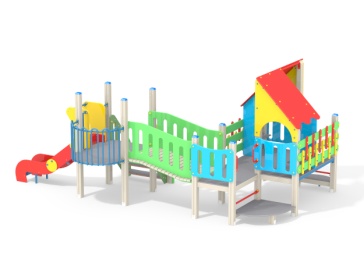 Шт. 11.Детский игровой комплекс   ДИК 9.10Шт. 1Высота  (мм) 2500(± 10мм)1.Детский игровой комплекс   ДИК 9.10Шт. 1Длина  (мм)5780(± 10мм)1.Детский игровой комплекс   ДИК 9.10Шт. 1Ширина  (мм)3500(± 10мм)1.Детский игровой комплекс   ДИК 9.10Шт. 1Высота площадки (мм)900; 700; 2001.Детский игровой комплекс   ДИК 9.10Шт. 1Применяемые материалыПрименяемые материалы1.Детский игровой комплекс   ДИК 9.10Шт. 1Декоративные  фанерные элементыводостойкая фанера марки ФСФ сорт не ниже 2/2 толщиной не менее 15 мм (± 2мм) все углы фанеры должны быть закругленными, радиус не менее 20мм,ГОСТ Р 52169-2012.1.Детский игровой комплекс   ДИК 9.10Шт. 1СтолбыВ кол-ве 15 шт. клееного деревянного  бруса, сечением не менее 100х100 мм и имеющими скругленный профиль с канавкой  посередине. Сверху столбы должны заканчиваться пластиковой  заглушкой синего цвета в форме четырехгранной усеченной пирамиды.Снизу столбы должны оканчиваться металлическими оцинкованными  подпятниками выполненным из листовой стали толщиной не менее 4мм и трубы диаметром не менее 42мм и толщиной стенки 3.5мм, подпятник должен заканчиваться монтажным круглым фланцем, выполненным из стали толщиной не менее 3мм, которые бетонируются в землю.1.Детский игровой комплекс   ДИК 9.10Шт. 1ПолыВ количестве 6 шт. должен быть выполнен из ламинированной, противоскользящей, влагостойкой фанеры толщиной не менее 18 мм, площадью не менее 1м ² и 2м ², опирающийся на брус сечением не менее 40х90 мм. Вязка бруса со столбами осуществляется методом, через прямой одинарный глухой шип, крепление нигелем.1.Детский игровой комплекс   ДИК 9.10Шт. 1Каркас горки 900В кол-ве 2 шт. Каркас должен быть выполнен из профильной трубы сечением не менее 50х25х2мм и утоплен в отфрезерованный паз фанерного борта по всей длине. Желоб должен быть изготовлен из единого листа не ржавеющей стали, толщиной не менее 1,5 мм, приваренным к каркасу горки. Борта горки выполнены из влагостойкой фанеры марки ФСФ сорт не ниже 2/2  толщиной не менее 24 мм и высотой не менее 120мм. Боковые ограждения ската горки выполнены из влагостойкой фанеры марки ФСФ сорт не ниже 2/2 толщиной не менее 24мм, высотой не менее 700мм и оборудованы поручнем ограничителем на высоте  не менее 600мм. Поручень должен быть выполнен  из металлической трубы диаметром не менее 32 мм и толщиной стенки 3.5 мм с двумя штампованными ушками из стали не менее 4 мм, под 4 мебельных болта.1.Детский игровой комплекс   ДИК 9.10Шт. 1Крыша В кол-ве 1шт. Два ската  крыши должны быть выполнены из влагостойкой фанеры марки ФСФ сорт не ниже 2/2 и толщиной не менее 21 мм, опираются на металлическую трубу сечением не менее 40х40 мм и на фасады из влагостойкой фанеры марки ФСФ сорт не ниже 2/2 и толщиной не менее 21 мм. 1.Детский игровой комплекс   ДИК 9.10Шт. 1Лестница 900В кол-ве 1шт. Ступеньки должны быть выполнены из ламинированной противоскользящей, фанеры толщиной не менее 18 мм и деревянного бруса сечением не менее 40х90 мм. скрепленными между собой. Устанавливаться в отфрезерованный паз в перилах. Перила выполнены из влагостойкой фанеры марки ФСФ сорт не ниже 2/2 и толщиной не менее 24мм , с декоративными накладками не менее 15 мм. Для бетонирования используются металлические закладные детали из трубы сечением 50х25х2 мм, закрепленные на перилах и окрашенные порошковой полимерной краской зеленого цвета.1.Детский игровой комплекс   ДИК 9.10Шт. 1Ограждение фанерноеВ кол-ве 5 шт. Три штуки - сплошные, выполненные из влагостойкой фанеры марки ФСФ сорт не ниже 2/2 и толщиной не менее 21 мм имеющие декоративные вертикальные вырезы. Две штуки - совокупность перекладин и балясин, выполненных из влагостойкой фанеры марки ФСФ сорт не ниже 2/2 и толщиной не менее 21 мм1.Детский игровой комплекс   ДИК 9.10Шт. 1Ручка вспомогательнаяВ кол-ве 4 шт. должна быть выполнена  из металлической трубы диметром не менее 22 мм и толщиной стенки 2.5 мм  с двумя штампованными ушками, выполненными из листовой стали толщиной не менее 4мм, под 4 самореза. Вся металлическая поверхность обрезинена слоем яркой однородной резины (синим, красным или желтым цветом), толщина резинового слоя ручки  не менее 5 мм. Обрезинивание металла выполнено методом литья под давлением. Внешняя поверхность резины имеет фактуру шагрени. Температура эксплуатации прорезиненной ручки от -50°С до +60°С. Резиновая поверхность ручки препятствует соскальзыванию руки и исключает примерзание мягких тканей человека в холодное время года. За счет обрезинивания  достигается более высокая травмобезопасность, атмосферостойкость и износостойкость оборудования.1.Детский игровой комплекс   ДИК 9.10Шт. 1ПерекладинаВ кол-ве 2 шт. должна быть выполнена  из металлической трубы диметром не менее 32мм и толщиной стенки 3.5мм с двумя штампованными ушками, выполненными из листовой стали толщиной не менее 4мм, под 4 самореза.1.Детский игровой комплекс   ДИК 9.10Шт. 1Кронштейн на боковые ограждения горкиВ кол-ве 2 шт. должен быть выполнен  из металлической трубы диметром не менее 25мм и толщиной стенки 2.5мм  с тремя штампованными ушками выполненными из листовой стали толщиной не менее 4мм, под 4 самореза и два мебельных болта.1.Детский игровой комплекс   ДИК 9.10Шт. 1Мост наклонныйВ кол-ве 1 шт. Мост выполнен из профильной трубы сечением не менее  50х25х2мм и пластины из листовой стали толщиной не менее 4мм, бруса сечением не менее 40х140. отшлифованного и покрашенного со всех сторон. 1.Детский игровой комплекс   ДИК 9.10Шт. 1Ограждение моста наклонногоВ кол-ве 2 шт. должно быть выполнено из влагостойкой фанеры марки ФСФ сорт не ниже 2/2 и толщиной не менее 21 мм с вертикальными прорезями.1.Детский игровой комплекс   ДИК 9.10Шт. 1БалконВ кол-ве 1 шт. выполнен из трубы диаметром не менее  26 и 32 мм и пластин из листовой стали толщиной не менее 4мм. 1.Детский игровой комплекс   ДИК 9.10Шт. 1МатериалыКлееный деревянный брус  и деревянные бруски должны быть выполнены из сосновой древесины, подвергнуты специальной обработке и сушке до мебельной влажности 7-10%, тщательно отшлифованы  со всех сторон и покрашены в заводских условиях профессиональными двух компонентными красками. Влагостойкая фанера должна быть  марки ФСФ сорт не ниже 2/2, все углы фанеры должны быть закругленными, радиус не менее 20мм, ГОСТ Р 52169-2012 и окрашенная двухкомпонентной краской, специально предназначенной для применения на детских площадках, стойкой к сложным погодным условиям, истиранию, устойчивой к воздействию ультрафиолета и влаги. Металл покрашен полимерной порошковой краской. Заглушки пластиковые, цветные. Канат полипропиленовый армированный. Все метизы оцинкованы.1.Детский игровой комплекс   ДИК 9.10Шт. 1ОписаниеДетский игровой комплекс состоит из  трех разновысоких башен. На первой башне установлена лестница, горка, балкон радиусный. На второй башне установлены ограждение, ручки вспомогательные, перекладина. На третьей сдвоенной башне установлены ограждения (сплошные и с балясинами), крыша, перекладина, ступенька, скамейки на металлических ножках. Первая и вторая башни соединены наклонным мостом с фанерным ограждением. Все резьбовые соединения должны быть закрыты разноцветными пластиковыми заглушками.